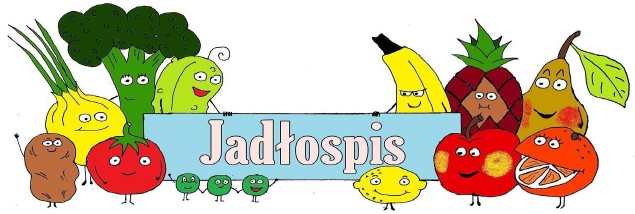 JADŁOSPIS OD  DNIA 15.02.2021 DO 19.02.2021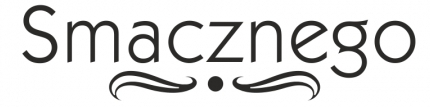 Zastrzega się możliwość zmian w jadłospisie.W nawiasach podano gramaturę potraw, mililitry, lub sztuki.Produkty i potrawy podane w jadłospisie mogą zawierać alergeny.SKŁADNIKI ALERGENNE: zboża zawierające gluten (tj. pszenica, żyto, jęczmień, owies, pszenica orkisz), jaja i produkty pochodne, ryby i produkty pochodne, soja i produkty pochodne, mlekoi produkty pochodne (w tym laktoza), orzechy, sezam i pochodne seler i produkty pochodne, gorczyca i produkty pochodne. PRODUKTY ORAZ POTRAWY ZAWIERAJĄCE SUBSTANCJE ALERGENNE SĄ PODKREŚLONEDzień tygodniaśniadanieobiadpodwieczorek15.02.2021poniedziałekTwaróg ze śmietaną(50)szczypior(10),chleb(30)masło(10),rzodkiewka(30)kakao(200)Zupa ogórkowa(300) placuszki z jabłkiem (2)Winogrona,mandarynki herbata (150)16.02.2021wtorekSzynka(20),jajko(10)pomidor(10),sałata(10)szczypior(10),chleb(50)masło(10),herbata(150Leczo z warzywami i kiełbasą(150), ziemniaki(150)napój (150)Galaretka owocowa (200) chrupki kukurydzianenapój (150)17.02.2021środa Ser (40) , sałata (10) papryka(20),chleb (50) masło (10) kakao (150)Śledź w śmietanie(80),ziemniaki(150)Banan(1) ciastka be-be (1) napój (150) 18.02.2021czwartekParówki (1) chleb (50) masło (10) ketchup (5) herbata (150)Udka z kurczaka pieczone(100)ziemniaki(150),marchewka z bułką tartą(80),napój(150)Budyń z sokiem (200) herbata (150)19.02.2021piątekPłatki kukurydziane na mleku (250) chleb (50) dżem (10) masło (10)Zupa fasolowa (300)pieczywo (30)bułka z kruszonką (1)Wafle ryżowe z nutellą(2)herbata (150)